Variante de la Sangria :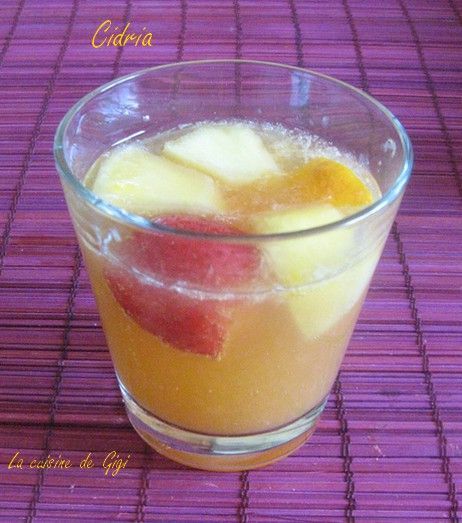 1 bouteille de cidre brut10 cl de calvados10 cl de jus de citron10 cl de jus d'orangedes dés de pommes, d'oranges et fraises ou des fruits de saison.Faire macérer la veille les dés de pommes, d'oranges et les autres fruits dans le calvados et les jus, en plaçant le mélange au frais.Ajouter le cidre bien frais au moment de servir.